Leerperiode 1   SLB								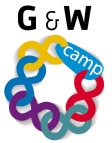 
Binnen het mbo krijg je andere vakken dan op het vmbo. Soms komen deze vakken overeen of lijken op een vak die je al kent. Al deze vakken zijn onderverdeeld in lijnen. We kennen de levens en loopbaanlijn, de integrale lijn, de kennislijn, de vaardigheidslijn en de generieke vakken. Naast alle leerlijnen tref je ook nog keuzedelen. De meeste vakken worden getoetst, op welke wijze kan verschillen per vak. 
( meer ruimte nodig? Kopieer en plak deze tabel in een Word bestand)Titel opdracht:Kennismaking met de vakkenOpdracht nr. 1-1E(te combineren met opdracht 1-1J)Behorend bij:Beroep               Beroep               Bewaren in:Portfolio ontwikkelingsgericht Portfolio ontwikkelingsgericht Planning:Week 1 & 2Week 1 & 2Opdracht:
* bespreek in een groepje van 4 medestudenten welke vakken worden gegeven, waarom en hoe deze getoetst worden. Waar kun je informatie vinden?
Vul de tabel in. 
* vraag eventueel aan medestudenten (ouderejaars), docenten, medewerkers om verduidelijking.De lijn:Vakken/onderdelen:Waarom?Toetsing?Leven en loopbaanlijn 1.2.3. 4. 5.Integrale lijn1.Kennislijn1.2.Vaardigheidslijn1.2.3.4. 5.Generieke lijn1.2.3. Keuzedelen1.2.3. 